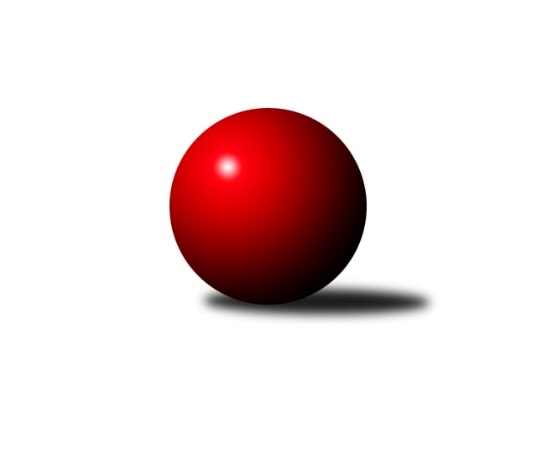 Č.13Ročník 2021/2022	28.5.2024 Jihomoravský KP1 jih 2021/2022Statistika 13. kolaTabulka družstev:		družstvo	záp	výh	rem	proh	skore	sety	průměr	body	plné	dorážka	chyby	1.	SK Podlužan Prušánky B	12	8	1	3	63.0 : 33.0 	(89.5 : 54.5)	2635	17	1797	839	28.3	2.	TJ Sokol Šanov B	11	8	0	3	56.5 : 31.5 	(70.5 : 61.5)	2575	16	1748	826	38.9	3.	TJ Sokol Vážany	12	8	0	4	56.0 : 40.0 	(81.5 : 62.5)	2578	16	1787	791	39.7	4.	KK Sokol Litenčice	12	8	0	4	52.5 : 43.5 	(73.5 : 70.5)	2511	16	1756	755	43.9	5.	TJ Jiskra Kyjov	12	6	1	5	48.0 : 48.0 	(73.0 : 71.0)	2485	13	1721	764	44.9	6.	TJ Sokol Vracov B	12	6	0	6	50.0 : 46.0 	(70.0 : 74.0)	2542	12	1768	774	46.4	7.	TJ Lokomotiva Valtice B	12	5	1	6	44.5 : 51.5 	(70.5 : 73.5)	2444	11	1716	728	54.3	8.	KK Jiskra Čejkovice B	12	4	2	6	43.0 : 53.0 	(68.5 : 75.5)	2483	10	1760	723	62.8	9.	SK Baník Ratíškovice C	11	4	0	7	36.0 : 52.0 	(56.5 : 75.5)	2520	8	1754	766	52.5	10.	TJ Sokol Mistřín C	12	3	0	9	37.0 : 59.0 	(65.0 : 79.0)	2458	6	1744	715	54.6	11.	KK Vyškov D	12	2	1	9	33.5 : 62.5 	(61.5 : 82.5)	2487	5	1751	737	44.7Tabulka doma:		družstvo	záp	výh	rem	proh	skore	sety	průměr	body	maximum	minimum	1.	KK Sokol Litenčice	7	6	0	1	34.0 : 22.0 	(48.0 : 36.0)	2507	12	2584	2383	2.	SK Podlužan Prušánky B	7	5	1	1	41.0 : 15.0 	(58.0 : 26.0)	2806	11	2910	2695	3.	TJ Jiskra Kyjov	5	5	0	0	31.5 : 8.5 	(38.5 : 21.5)	2552	10	2589	2474	4.	TJ Sokol Vážany	6	5	0	1	33.0 : 15.0 	(44.0 : 28.0)	2590	10	2637	2549	5.	TJ Sokol Šanov B	5	4	0	1	26.5 : 13.5 	(34.5 : 25.5)	2638	8	2709	2567	6.	TJ Sokol Vracov B	6	4	0	2	30.0 : 18.0 	(36.5 : 35.5)	2593	8	2668	2525	7.	TJ Lokomotiva Valtice B	6	3	1	2	23.5 : 24.5 	(35.5 : 36.5)	2439	7	2535	2351	8.	TJ Sokol Mistřín C	5	2	0	3	22.0 : 18.0 	(36.0 : 24.0)	2609	4	2640	2521	9.	SK Baník Ratíškovice C	5	2	0	3	19.0 : 21.0 	(28.5 : 31.5)	2443	4	2501	2400	10.	KK Vyškov D	7	2	0	5	24.0 : 32.0 	(43.0 : 41.0)	2467	4	2536	2366	11.	KK Jiskra Čejkovice B	6	1	1	4	17.0 : 31.0 	(33.0 : 39.0)	2409	3	2517	2321Tabulka venku:		družstvo	záp	výh	rem	proh	skore	sety	průměr	body	maximum	minimum	1.	TJ Sokol Šanov B	6	4	0	2	30.0 : 18.0 	(36.0 : 36.0)	2564	8	2634	2472	2.	KK Jiskra Čejkovice B	6	3	1	2	26.0 : 22.0 	(35.5 : 36.5)	2495	7	2679	2393	3.	SK Podlužan Prušánky B	5	3	0	2	22.0 : 18.0 	(31.5 : 28.5)	2601	6	2663	2546	4.	TJ Sokol Vážany	6	3	0	3	23.0 : 25.0 	(37.5 : 34.5)	2575	6	2849	2433	5.	KK Sokol Litenčice	5	2	0	3	18.5 : 21.5 	(25.5 : 34.5)	2512	4	2650	2254	6.	TJ Lokomotiva Valtice B	6	2	0	4	21.0 : 27.0 	(35.0 : 37.0)	2445	4	2509	2380	7.	TJ Sokol Vracov B	6	2	0	4	20.0 : 28.0 	(33.5 : 38.5)	2533	4	2813	2401	8.	SK Baník Ratíškovice C	6	2	0	4	17.0 : 31.0 	(28.0 : 44.0)	2535	4	2704	2365	9.	TJ Jiskra Kyjov	7	1	1	5	16.5 : 39.5 	(34.5 : 49.5)	2476	3	2686	2345	10.	TJ Sokol Mistřín C	7	1	0	6	15.0 : 41.0 	(29.0 : 55.0)	2437	2	2598	2350	11.	KK Vyškov D	5	0	1	4	9.5 : 30.5 	(18.5 : 41.5)	2493	1	2524	2476Tabulka podzimní části:		družstvo	záp	výh	rem	proh	skore	sety	průměr	body	doma	venku	1.	TJ Sokol Šanov B	10	7	0	3	51.5 : 28.5 	(63.5 : 56.5)	2575	14 	3 	0 	1 	4 	0 	2	2.	TJ Sokol Vážany	10	7	0	3	49.0 : 31.0 	(69.0 : 51.0)	2607	14 	4 	0 	1 	3 	0 	2	3.	SK Podlužan Prušánky B	10	6	1	3	50.5 : 29.5 	(73.5 : 46.5)	2644	13 	4 	1 	1 	2 	0 	2	4.	KK Sokol Litenčice	10	6	0	4	42.5 : 37.5 	(63.5 : 56.5)	2476	12 	5 	0 	1 	1 	0 	3	5.	TJ Jiskra Kyjov	10	5	1	4	40.5 : 39.5 	(63.5 : 56.5)	2460	11 	4 	0 	0 	1 	1 	4	6.	TJ Sokol Vracov B	10	5	0	5	41.0 : 39.0 	(57.5 : 62.5)	2533	10 	3 	0 	2 	2 	0 	3	7.	KK Jiskra Čejkovice B	10	4	2	4	39.0 : 41.0 	(59.0 : 61.0)	2485	10 	1 	1 	3 	3 	1 	1	8.	TJ Lokomotiva Valtice B	10	5	0	5	37.5 : 42.5 	(57.5 : 62.5)	2445	10 	3 	0 	2 	2 	0 	3	9.	SK Baník Ratíškovice C	10	4	0	6	34.0 : 46.0 	(51.5 : 68.5)	2527	8 	2 	0 	3 	2 	0 	3	10.	TJ Sokol Mistřín C	10	2	0	8	28.0 : 52.0 	(50.0 : 70.0)	2438	4 	2 	0 	2 	0 	0 	6	11.	KK Vyškov D	10	2	0	8	26.5 : 53.5 	(51.5 : 68.5)	2487	4 	2 	0 	4 	0 	0 	4Tabulka jarní části:		družstvo	záp	výh	rem	proh	skore	sety	průměr	body	doma	venku	1.	SK Podlužan Prušánky B	2	2	0	0	12.5 : 3.5 	(16.0 : 8.0)	2710	4 	1 	0 	0 	1 	0 	0 	2.	KK Sokol Litenčice	2	2	0	0	10.0 : 6.0 	(10.0 : 14.0)	2579	4 	1 	0 	0 	1 	0 	0 	3.	TJ Sokol Šanov B	1	1	0	0	5.0 : 3.0 	(7.0 : 5.0)	2633	2 	1 	0 	0 	0 	0 	0 	4.	TJ Sokol Mistřín C	2	1	0	1	9.0 : 7.0 	(15.0 : 9.0)	2605	2 	0 	0 	1 	1 	0 	0 	5.	TJ Sokol Vracov B	2	1	0	1	9.0 : 7.0 	(12.5 : 11.5)	2578	2 	1 	0 	0 	0 	0 	1 	6.	TJ Jiskra Kyjov	2	1	0	1	7.5 : 8.5 	(9.5 : 14.5)	2580	2 	1 	0 	0 	0 	0 	1 	7.	TJ Sokol Vážany	2	1	0	1	7.0 : 9.0 	(12.5 : 11.5)	2513	2 	1 	0 	0 	0 	0 	1 	8.	TJ Lokomotiva Valtice B	2	0	1	1	7.0 : 9.0 	(13.0 : 11.0)	2453	1 	0 	1 	0 	0 	0 	1 	9.	KK Vyškov D	2	0	1	1	7.0 : 9.0 	(10.0 : 14.0)	2499	1 	0 	0 	1 	0 	1 	0 	10.	SK Baník Ratíškovice C	1	0	0	1	2.0 : 6.0 	(5.0 : 7.0)	2365	0 	0 	0 	0 	0 	0 	1 	11.	KK Jiskra Čejkovice B	2	0	0	2	4.0 : 12.0 	(9.5 : 14.5)	2463	0 	0 	0 	1 	0 	0 	1 Zisk bodů pro družstvo:		jméno hráče	družstvo	body	zápasy	v %	dílčí body	sety	v %	1.	Martin Bílek 	TJ Sokol Vracov B 	12	/	12	(100%)	20	/	24	(83%)	2.	Petr Kesjár 	TJ Sokol Šanov B 	10	/	10	(100%)	14	/	20	(70%)	3.	Sára Zálešáková 	SK Podlužan Prušánky B 	10	/	11	(91%)	18.5	/	22	(84%)	4.	Josef Kamenišťák 	TJ Sokol Vážany 	10	/	12	(83%)	19.5	/	24	(81%)	5.	Milan Kochaníček 	KK Sokol Litenčice 	9	/	10	(90%)	17	/	20	(85%)	6.	Antonín Svozil st.	TJ Jiskra Kyjov 	9	/	12	(75%)	17.5	/	24	(73%)	7.	Vítězslav Nejedlík 	TJ Sokol Vracov B 	9	/	12	(75%)	15	/	24	(63%)	8.	Jakub Svoboda 	KK Jiskra Čejkovice B 	8	/	11	(73%)	17	/	22	(77%)	9.	Ladislav Kacetl 	TJ Sokol Šanov B 	8	/	11	(73%)	12.5	/	22	(57%)	10.	Petr Sedláček 	TJ Sokol Vážany 	8	/	12	(67%)	17.5	/	24	(73%)	11.	Vladimír Čech 	TJ Lokomotiva Valtice B 	8	/	12	(67%)	16.5	/	24	(69%)	12.	Roman Blažek 	KK Sokol Litenčice 	8	/	12	(67%)	16	/	24	(67%)	13.	Roman Krůza 	TJ Lokomotiva Valtice B 	8	/	12	(67%)	15	/	24	(63%)	14.	Vladimír Stávek 	KK Jiskra Čejkovice B 	8	/	12	(67%)	13	/	24	(54%)	15.	Antonín Svozil ml.	TJ Jiskra Kyjov 	8	/	12	(67%)	12	/	24	(50%)	16.	Monika Zapletalová 	KK Sokol Litenčice 	7	/	8	(88%)	10	/	16	(63%)	17.	Vladislav Kozák 	TJ Sokol Mistřín C 	7	/	9	(78%)	12	/	18	(67%)	18.	Dagmar Opluštilová 	SK Baník Ratíškovice C 	7	/	11	(64%)	14	/	22	(64%)	19.	Aleš Procházka 	TJ Sokol Šanov B 	7	/	11	(64%)	14	/	22	(64%)	20.	Marie Kobylková 	SK Baník Ratíškovice C 	7	/	11	(64%)	12.5	/	22	(57%)	21.	Vladimír Crhonek 	KK Vyškov D 	7	/	11	(64%)	12	/	22	(55%)	22.	Eduard Jung 	TJ Lokomotiva Valtice B 	7	/	12	(58%)	12.5	/	24	(52%)	23.	Pavel Dolinajec 	KK Jiskra Čejkovice B 	7	/	12	(58%)	12	/	24	(50%)	24.	Luděk Zapletal 	KK Sokol Litenčice 	6	/	9	(67%)	11	/	18	(61%)	25.	Petr Malý 	TJ Sokol Vážany 	6	/	10	(60%)	10.5	/	20	(53%)	26.	Michal Pálka 	SK Podlužan Prušánky B 	5.5	/	10	(55%)	10	/	20	(50%)	27.	Jiří Formánek 	KK Vyškov D 	5.5	/	11	(50%)	12	/	22	(55%)	28.	Michaela Varmužová 	TJ Sokol Mistřín C 	5	/	8	(63%)	11	/	16	(69%)	29.	Michal Stieranka 	TJ Sokol Šanov B 	5	/	8	(63%)	7	/	16	(44%)	30.	Michal Šimek 	SK Podlužan Prušánky B 	5	/	9	(56%)	11	/	18	(61%)	31.	Pavel Flamík 	SK Podlužan Prušánky B 	5	/	10	(50%)	10	/	20	(50%)	32.	Stanislav Kočí 	TJ Sokol Vracov B 	5	/	10	(50%)	8.5	/	20	(43%)	33.	Jiří Špaček 	TJ Jiskra Kyjov 	5	/	12	(42%)	13	/	24	(54%)	34.	Jozef Kamenišťák 	TJ Sokol Vážany 	5	/	12	(42%)	12	/	24	(50%)	35.	Radek Loubal 	TJ Sokol Vážany 	5	/	12	(42%)	10	/	24	(42%)	36.	Tomáš Mrkávek 	KK Jiskra Čejkovice B 	5	/	12	(42%)	9	/	24	(38%)	37.	Štěpánka Vytisková 	SK Podlužan Prušánky B 	4.5	/	6	(75%)	10	/	12	(83%)	38.	Martin Šubrt 	TJ Jiskra Kyjov 	4.5	/	8	(56%)	8	/	16	(50%)	39.	Jana Mačudová 	SK Baník Ratíškovice C 	4	/	8	(50%)	5.5	/	16	(34%)	40.	Martin Pechal 	TJ Sokol Vracov B 	4	/	9	(44%)	6.5	/	18	(36%)	41.	Jaroslav Konečný 	TJ Sokol Vracov B 	4	/	10	(40%)	10	/	20	(50%)	42.	Jan Donneberger 	KK Vyškov D 	4	/	10	(40%)	8	/	20	(40%)	43.	Jaroslav Klimentík 	TJ Sokol Šanov B 	3.5	/	9	(39%)	9	/	18	(50%)	44.	Marta Beranová 	SK Baník Ratíškovice C 	3	/	3	(100%)	6	/	6	(100%)	45.	Adam Pavel Špaček 	TJ Sokol Mistřín C 	3	/	4	(75%)	5	/	8	(63%)	46.	Josef Vařák 	TJ Lokomotiva Valtice B 	3	/	6	(50%)	8	/	12	(67%)	47.	Dennis Urc 	TJ Sokol Mistřín C 	3	/	6	(50%)	5	/	12	(42%)	48.	Radim Kroupa 	TJ Sokol Vážany 	3	/	7	(43%)	8	/	14	(57%)	49.	Miroslav Poledník 	KK Vyškov D 	3	/	7	(43%)	6	/	14	(43%)	50.	Lenka Štěrbová 	KK Sokol Litenčice 	3	/	8	(38%)	8	/	16	(50%)	51.	Ludvík Kuhn 	TJ Jiskra Kyjov 	3	/	8	(38%)	5	/	16	(31%)	52.	Roman Klvaň 	TJ Jiskra Kyjov 	3	/	9	(33%)	10	/	18	(56%)	53.	Milan Ryšánek 	KK Vyškov D 	3	/	9	(33%)	9.5	/	18	(53%)	54.	Pavel Měsíček 	TJ Sokol Mistřín C 	3	/	9	(33%)	7	/	18	(39%)	55.	Jan Beneš 	TJ Lokomotiva Valtice B 	3	/	10	(30%)	7.5	/	20	(38%)	56.	Jakub Mecl 	SK Baník Ratíškovice C 	3	/	10	(30%)	7	/	20	(35%)	57.	Petr Khol 	TJ Sokol Mistřín C 	3	/	10	(30%)	7	/	20	(35%)	58.	Josef Michálek 	KK Vyškov D 	3	/	11	(27%)	9	/	22	(41%)	59.	David Vávra 	KK Sokol Litenčice 	3	/	11	(27%)	7.5	/	22	(34%)	60.	Martina Pechalová 	TJ Sokol Vracov B 	3	/	11	(27%)	6	/	22	(27%)	61.	Radek Jurčík 	TJ Jiskra Kyjov 	2.5	/	6	(42%)	5.5	/	12	(46%)	62.	Robert Gecs 	TJ Lokomotiva Valtice B 	2.5	/	10	(25%)	5	/	20	(25%)	63.	Jaroslav Polášek 	TJ Sokol Mistřín C 	2	/	2	(100%)	4	/	4	(100%)	64.	Roman Mlynarik 	TJ Lokomotiva Valtice B 	2	/	2	(100%)	3	/	4	(75%)	65.	Michal Teraz 	SK Podlužan Prušánky B 	2	/	2	(100%)	3	/	4	(75%)	66.	Filip Benada 	SK Podlužan Prušánky B 	2	/	2	(100%)	3	/	4	(75%)	67.	Ivana Blechová 	TJ Sokol Šanov B 	2	/	3	(67%)	2	/	6	(33%)	68.	František Hél 	TJ Sokol Šanov B 	2	/	4	(50%)	5	/	8	(63%)	69.	Jan Kovář 	TJ Sokol Vážany 	2	/	4	(50%)	3	/	8	(38%)	70.	Antonín Zýbal 	SK Baník Ratíškovice C 	2	/	6	(33%)	5	/	12	(42%)	71.	Michal Hlinecký 	KK Jiskra Čejkovice B 	2	/	7	(29%)	7.5	/	14	(54%)	72.	Jiří Fojtík 	KK Jiskra Čejkovice B 	2	/	7	(29%)	4	/	14	(29%)	73.	Pavel Petrů 	TJ Sokol Šanov B 	1	/	1	(100%)	2	/	2	(100%)	74.	Milana Alánová 	KK Vyškov D 	1	/	1	(100%)	2	/	2	(100%)	75.	Jan Vejmola 	KK Vyškov D 	1	/	1	(100%)	2	/	2	(100%)	76.	Aleš Zálešák 	SK Podlužan Prušánky B 	1	/	1	(100%)	2	/	2	(100%)	77.	Jakub Toman 	SK Podlužan Prušánky B 	1	/	1	(100%)	1	/	2	(50%)	78.	Petr Bakaj ml.	TJ Sokol Šanov B 	1	/	1	(100%)	1	/	2	(50%)	79.	Zdeněk Klečka 	SK Podlužan Prušánky B 	1	/	2	(50%)	3	/	4	(75%)	80.	Zdeněk Hosaja 	SK Podlužan Prušánky B 	1	/	2	(50%)	2	/	4	(50%)	81.	Jindřich Burďák 	TJ Jiskra Kyjov 	1	/	2	(50%)	2	/	4	(50%)	82.	Martina Nejedlíková 	TJ Sokol Vracov B 	1	/	2	(50%)	1.5	/	4	(38%)	83.	Zdeněk Sedláček 	TJ Sokol Mistřín C 	1	/	2	(50%)	1	/	4	(25%)	84.	Dušan Zahradník 	TJ Sokol Vážany 	1	/	2	(50%)	1	/	4	(25%)	85.	Luděk Svozil 	TJ Sokol Mistřín C 	1	/	3	(33%)	2	/	6	(33%)	86.	Kristýna Košuličová 	SK Baník Ratíškovice C 	1	/	3	(33%)	2	/	6	(33%)	87.	Drahomír Urc 	TJ Sokol Mistřín C 	1	/	4	(25%)	5	/	8	(63%)	88.	Pavel Pěček 	TJ Sokol Mistřín C 	1	/	4	(25%)	3	/	8	(38%)	89.	Ludvík Vašulka 	TJ Sokol Mistřín C 	1	/	4	(25%)	1	/	8	(13%)	90.	Karel Mecl 	SK Baník Ratíškovice C 	1	/	5	(20%)	2	/	10	(20%)	91.	Alena Kristová 	SK Podlužan Prušánky B 	1	/	6	(17%)	3	/	12	(25%)	92.	Jan Klimentík 	TJ Sokol Šanov B 	1	/	6	(17%)	3	/	12	(25%)	93.	Radoslav Holomáč 	KK Jiskra Čejkovice B 	1	/	7	(14%)	4	/	14	(29%)	94.	Jan Žurman 	KK Sokol Litenčice 	0.5	/	6	(8%)	2	/	12	(17%)	95.	Martina Kapustová 	TJ Lokomotiva Valtice B 	0	/	1	(0%)	1	/	2	(50%)	96.	Marta Volfová 	TJ Sokol Šanov B 	0	/	1	(0%)	1	/	2	(50%)	97.	Kateřina Bařinová 	TJ Sokol Mistřín C 	0	/	1	(0%)	1	/	2	(50%)	98.	Michal Šmýd 	TJ Sokol Vracov B 	0	/	1	(0%)	0.5	/	2	(25%)	99.	František Jelínek 	KK Vyškov D 	0	/	1	(0%)	0	/	2	(0%)	100.	Jakub Vančík 	TJ Jiskra Kyjov 	0	/	1	(0%)	0	/	2	(0%)	101.	Eva Paulíčková 	TJ Jiskra Kyjov 	0	/	1	(0%)	0	/	2	(0%)	102.	Roman Kouřil 	KK Vyškov D 	0	/	1	(0%)	0	/	2	(0%)	103.	Dušan Urubek 	TJ Sokol Mistřín C 	0	/	1	(0%)	0	/	2	(0%)	104.	Pavel Martinek 	TJ Sokol Šanov B 	0	/	1	(0%)	0	/	2	(0%)	105.	Lubomír Kyselka 	TJ Sokol Mistřín C 	0	/	1	(0%)	0	/	2	(0%)	106.	Jana Kurialová 	KK Vyškov D 	0	/	1	(0%)	0	/	2	(0%)	107.	Petr Snídal 	KK Vyškov D 	0	/	2	(0%)	1	/	4	(25%)	108.	Jiří Novotný 	SK Podlužan Prušánky B 	0	/	2	(0%)	1	/	4	(25%)	109.	Miroslav Bahula 	TJ Sokol Vracov B 	0	/	2	(0%)	1	/	4	(25%)	110.	Josef Smažinka 	KK Sokol Litenčice 	0	/	2	(0%)	1	/	4	(25%)	111.	Radek Břečka 	TJ Sokol Vracov B 	0	/	3	(0%)	1	/	6	(17%)	112.	Hana Majzlíková 	KK Jiskra Čejkovice B 	0	/	4	(0%)	2	/	8	(25%)	113.	Jarmila Bábíčková 	SK Baník Ratíškovice C 	0	/	4	(0%)	1.5	/	8	(19%)	114.	Božena Vajdová 	TJ Lokomotiva Valtice B 	0	/	4	(0%)	0	/	8	(0%)	115.	Josef Smažinka 	KK Sokol Litenčice 	0	/	5	(0%)	1	/	10	(10%)Průměry na kuželnách:		kuželna	průměr	plné	dorážka	chyby	výkon na hráče	1.	Prušánky, 1-4	2766	1875	891	35.5	(461.1)	2.	Šanov, 1-4	2610	1802	808	40.9	(435.1)	3.	TJ Sokol Mistřín, 1-4	2587	1812	775	50.2	(431.3)	4.	TJ Sokol Vracov, 1-6	2565	1775	789	45.8	(427.5)	5.	Kyjov, 1-2	2515	1747	767	41.5	(419.3)	6.	KK Vyškov, 1-4	2495	1734	761	45.3	(416.0)	7.	Litenčice, 1-2	2463	1720	743	45.5	(410.6)	8.	Ratíškovice, 1-4	2458	1718	740	51.9	(409.8)	9.	KK Jiskra Čejkovice, 1-2	2450	1712	737	59.5	(408.4)	10.	TJ Lokomotiva Valtice, 1-4	2434	1704	730	57.5	(405.8)Nejlepší výkony na kuželnách:Prušánky, 1-4SK Podlužan Prušánky B	2910	11. kolo	Josef Kamenišťák 	TJ Sokol Vážany	527	5. koloSK Podlužan Prušánky B	2853	5. kolo	Pavel Flamík 	SK Podlužan Prušánky B	510	5. koloTJ Sokol Vážany	2849	5. kolo	Zdeněk Klečka 	SK Podlužan Prušánky B	506	5. koloSK Podlužan Prušánky B	2833	12. kolo	Pavel Flamík 	SK Podlužan Prušánky B	501	11. koloTJ Sokol Vracov B	2813	7. kolo	Štěpánka Vytisková 	SK Podlužan Prušánky B	497	11. koloSK Podlužan Prušánky B	2797	7. kolo	Sára Zálešáková 	SK Podlužan Prušánky B	497	11. koloSK Podlužan Prušánky B	2745	4. kolo	Sára Zálešáková 	SK Podlužan Prušánky B	496	7. koloSK Baník Ratíškovice C	2704	11. kolo	Sára Zálešáková 	SK Podlužan Prušánky B	496	5. koloSK Podlužan Prušánky B	2695	9. kolo	Radek Loubal 	TJ Sokol Vážany	492	5. koloTJ Jiskra Kyjov	2686	12. kolo	Štěpánka Vytisková 	SK Podlužan Prušánky B	490	9. koloŠanov, 1-4TJ Sokol Šanov B	2709	3. kolo	Marie Kobylková 	SK Baník Ratíškovice C	502	6. koloTJ Sokol Šanov B	2701	10. kolo	Vítězslav Nejedlík 	TJ Sokol Vracov B	481	13. koloSK Podlužan Prušánky B	2663	10. kolo	Dagmar Opluštilová 	SK Baník Ratíškovice C	473	6. koloTJ Sokol Šanov B	2633	13. kolo	Petr Kesjár 	TJ Sokol Šanov B	473	3. koloSK Baník Ratíškovice C	2628	6. kolo	Michal Stieranka 	TJ Sokol Šanov B	468	10. koloTJ Sokol Vracov B	2604	13. kolo	Jaroslav Klimentík 	TJ Sokol Šanov B	468	6. koloTJ Sokol Šanov B	2581	6. kolo	Jakub Mecl 	SK Baník Ratíškovice C	463	6. koloTJ Sokol Šanov B	2567	8. kolo	Aleš Procházka 	TJ Sokol Šanov B	462	10. koloKK Vyškov D	2524	8. kolo	Aleš Procházka 	TJ Sokol Šanov B	460	3. koloTJ Sokol Mistřín C	2498	3. kolo	Štěpánka Vytisková 	SK Podlužan Prušánky B	459	10. koloTJ Sokol Mistřín, 1-4SK Podlužan Prušánky B	2662	8. kolo	Petr Khol 	TJ Sokol Mistřín C	487	2. koloKK Sokol Litenčice	2650	12. kolo	Michaela Varmužová 	TJ Sokol Mistřín C	482	6. koloTJ Sokol Mistřín C	2640	6. kolo	Monika Zapletalová 	KK Sokol Litenčice	480	12. koloTJ Sokol Mistřín C	2637	8. kolo	Vladislav Kozák 	TJ Sokol Mistřín C	474	6. koloTJ Sokol Mistřín C	2634	2. kolo	Michal Šimek 	SK Podlužan Prušánky B	468	8. koloTJ Sokol Mistřín C	2612	12. kolo	Vladislav Kozák 	TJ Sokol Mistřín C	465	8. koloSK Baník Ratíškovice C	2526	4. kolo	Vladislav Kozák 	TJ Sokol Mistřín C	465	4. koloTJ Sokol Mistřín C	2521	4. kolo	Michaela Varmužová 	TJ Sokol Mistřín C	464	2. koloKK Jiskra Čejkovice B	2508	2. kolo	Jaroslav Polášek 	TJ Sokol Mistřín C	463	12. koloKK Vyškov D	2489	6. kolo	David Vávra 	KK Sokol Litenčice	462	12. koloTJ Sokol Vracov, 1-6TJ Sokol Vracov B	2668	8. kolo	Jaroslav Konečný 	TJ Sokol Vracov B	482	8. koloTJ Sokol Šanov B	2632	2. kolo	Vítězslav Nejedlík 	TJ Sokol Vracov B	480	8. koloTJ Jiskra Kyjov	2629	4. kolo	Martin Bílek 	TJ Sokol Vracov B	477	12. koloTJ Sokol Vracov B	2615	6. kolo	Martin Bílek 	TJ Sokol Vracov B	477	8. koloTJ Sokol Vracov B	2612	11. kolo	Martin Bílek 	TJ Sokol Vracov B	476	11. koloTJ Sokol Vracov B	2587	4. kolo	Vítězslav Nejedlík 	TJ Sokol Vracov B	467	11. koloTJ Sokol Vážany	2571	8. kolo	Roman Klvaň 	TJ Jiskra Kyjov	465	4. koloTJ Sokol Vracov B	2552	12. kolo	Radek Jurčík 	TJ Jiskra Kyjov	464	4. koloTJ Sokol Vracov B	2525	2. kolo	Martin Bílek 	TJ Sokol Vracov B	459	4. koloTJ Lokomotiva Valtice B	2509	6. kolo	Ladislav Kacetl 	TJ Sokol Šanov B	458	2. koloKyjov, 1-2TJ Jiskra Kyjov	2589	1. kolo	Antonín Svozil st.	TJ Jiskra Kyjov	485	7. koloTJ Jiskra Kyjov	2585	7. kolo	Antonín Svozil st.	TJ Jiskra Kyjov	478	1. koloTJ Jiskra Kyjov	2558	10. kolo	Antonín Svozil ml.	TJ Jiskra Kyjov	470	1. koloTJ Jiskra Kyjov	2555	5. kolo	Antonín Svozil ml.	TJ Jiskra Kyjov	458	5. koloSK Podlužan Prušánky B	2548	1. kolo	Ladislav Kacetl 	TJ Sokol Šanov B	455	7. koloTJ Sokol Šanov B	2527	7. kolo	Michal Pálka 	SK Podlužan Prušánky B	452	1. koloKK Vyškov D	2476	10. kolo	Antonín Svozil st.	TJ Jiskra Kyjov	451	10. koloTJ Jiskra Kyjov	2474	13. kolo	Antonín Svozil st.	TJ Jiskra Kyjov	451	5. koloTJ Sokol Vážany	2433	13. kolo	Filip Benada 	SK Podlužan Prušánky B	445	1. koloTJ Sokol Mistřín C	2412	5. kolo	Pavel Martinek 	TJ Sokol Šanov B	439	7. koloKK Vyškov, 1-4TJ Sokol Vážany	2637	9. kolo	Dagmar Opluštilová 	SK Baník Ratíškovice C	489	9. koloTJ Sokol Vážany	2611	2. kolo	Josef Kamenišťák 	TJ Sokol Vážany	482	12. koloTJ Sokol Vážany	2592	12. kolo	Petr Malý 	TJ Sokol Vážany	473	9. koloTJ Sokol Vážany	2589	4. kolo	Josef Kamenišťák 	TJ Sokol Vážany	468	11. koloSK Podlužan Prušánky B	2586	13. kolo	Petr Malý 	TJ Sokol Vážany	466	3. koloTJ Sokol Šanov B	2578	11. kolo	Josef Kamenišťák 	TJ Sokol Vážany	466	9. koloTJ Sokol Vážany	2571	3. kolo	Radim Kroupa 	TJ Sokol Vážany	465	11. koloTJ Sokol Vážany	2562	11. kolo	Petr Sedláček 	TJ Sokol Vážany	464	2. koloTJ Sokol Vážany	2549	6. kolo	Milan Kochaníček 	KK Sokol Litenčice	462	11. koloKK Vyškov D	2536	9. kolo	Radek Loubal 	TJ Sokol Vážany	458	4. koloLitenčice, 1-2KK Sokol Litenčice	2584	5. kolo	Milan Kochaníček 	KK Sokol Litenčice	471	1. koloKK Sokol Litenčice	2571	9. kolo	Monika Zapletalová 	KK Sokol Litenčice	469	9. koloKK Sokol Litenčice	2526	7. kolo	Roman Blažek 	KK Sokol Litenčice	468	7. koloKK Sokol Litenčice	2507	13. kolo	Vítězslav Nejedlík 	TJ Sokol Vracov B	454	10. koloKK Sokol Litenčice	2506	1. kolo	Michaela Varmužová 	TJ Sokol Mistřín C	453	1. koloKK Sokol Litenčice	2472	10. kolo	Monika Zapletalová 	KK Sokol Litenčice	453	13. koloTJ Sokol Šanov B	2472	5. kolo	Roman Mlynarik 	TJ Lokomotiva Valtice B	450	13. koloTJ Sokol Vracov B	2469	10. kolo	Antonín Svozil ml.	TJ Jiskra Kyjov	450	9. koloTJ Lokomotiva Valtice B	2432	13. kolo	Milan Kochaníček 	KK Sokol Litenčice	448	5. koloSK Baník Ratíškovice C	2409	7. kolo	Marie Kobylková 	SK Baník Ratíškovice C	447	7. koloRatíškovice, 1-4KK Jiskra Čejkovice B	2535	5. kolo	Martin Bílek 	TJ Sokol Vracov B	482	3. koloTJ Sokol Vážany	2525	1. kolo	Vladimír Čech 	TJ Lokomotiva Valtice B	479	10. koloSK Baník Ratíškovice C	2501	3. kolo	Pavel Dolinajec 	KK Jiskra Čejkovice B	466	5. koloSK Baník Ratíškovice C	2461	1. kolo	Jana Mačudová 	SK Baník Ratíškovice C	456	1. koloSK Baník Ratíškovice C	2442	8. kolo	Petr Malý 	TJ Sokol Vážany	445	1. koloTJ Lokomotiva Valtice B	2440	10. kolo	Josef Kamenišťák 	TJ Sokol Vážany	444	1. koloTJ Jiskra Kyjov	2436	8. kolo	Tomáš Mrkávek 	KK Jiskra Čejkovice B	444	5. koloTJ Sokol Vracov B	2436	3. kolo	Marta Beranová 	SK Baník Ratíškovice C	442	10. koloSK Baník Ratíškovice C	2412	5. kolo	Michal Hlinecký 	KK Jiskra Čejkovice B	442	5. koloSK Baník Ratíškovice C	2400	10. kolo	Marie Kobylková 	SK Baník Ratíškovice C	435	8. koloKK Jiskra Čejkovice, 1-2TJ Sokol Šanov B	2634	4. kolo	Drahomír Urc 	TJ Sokol Mistřín C	463	13. koloTJ Sokol Mistřín C	2598	13. kolo	Aleš Procházka 	TJ Sokol Šanov B	460	4. koloKK Jiskra Čejkovice B	2517	4. kolo	Vladislav Kozák 	TJ Sokol Mistřín C	458	13. koloTJ Sokol Vážany	2503	10. kolo	Petr Kesjár 	TJ Sokol Šanov B	458	4. koloKK Jiskra Čejkovice B	2468	13. kolo	Vladimír Stávek 	KK Jiskra Čejkovice B	455	13. koloTJ Lokomotiva Valtice B	2417	8. kolo	Jaroslav Klimentík 	TJ Sokol Šanov B	455	4. koloKK Jiskra Čejkovice B	2415	1. kolo	Jakub Svoboda 	KK Jiskra Čejkovice B	452	13. koloKK Jiskra Čejkovice B	2410	6. kolo	Vladimír Stávek 	KK Jiskra Čejkovice B	451	4. koloTJ Sokol Vracov B	2401	1. kolo	Josef Kamenišťák 	TJ Sokol Vážany	450	10. koloTJ Jiskra Kyjov	2394	6. kolo	Josef Vařák 	TJ Lokomotiva Valtice B	447	8. koloTJ Lokomotiva Valtice, 1-4SK Podlužan Prušánky B	2546	3. kolo	Vladimír Čech 	TJ Lokomotiva Valtice B	481	11. koloTJ Sokol Šanov B	2542	9. kolo	Vladimír Čech 	TJ Lokomotiva Valtice B	469	2. koloTJ Lokomotiva Valtice B	2535	11. kolo	Antonín Svozil ml.	TJ Jiskra Kyjov	468	11. koloTJ Lokomotiva Valtice B	2510	7. kolo	Zdeněk Hosaja 	SK Podlužan Prušánky B	463	3. koloKK Vyškov D	2481	12. kolo	Aleš Procházka 	TJ Sokol Šanov B	458	9. koloTJ Lokomotiva Valtice B	2474	12. kolo	Petr Kesjár 	TJ Sokol Šanov B	452	9. koloTJ Sokol Mistřín C	2419	7. kolo	Roman Mlynarik 	TJ Lokomotiva Valtice B	450	12. koloTJ Lokomotiva Valtice B	2389	2. kolo	Vladislav Kozák 	TJ Sokol Mistřín C	446	7. koloTJ Lokomotiva Valtice B	2372	9. kolo	Roman Blažek 	KK Sokol Litenčice	444	2. koloTJ Lokomotiva Valtice B	2351	3. kolo	Josef Vařák 	TJ Lokomotiva Valtice B	441	11. koloČetnost výsledků:	8.0 : 0.0	2x	7.5 : 0.5	2x	7.0 : 1.0	8x	6.5 : 1.5	1x	6.0 : 2.0	12x	5.5 : 2.5	1x	5.0 : 3.0	12x	4.5 : 3.5	1x	4.0 : 4.0	3x	3.0 : 5.0	11x	2.0 : 6.0	9x	1.0 : 7.0	3x